Конспект вечернего чая воспитателей с детьми и родителями«Осень в гости к нам пришла»                                                                      Разработали и провели                                                      воспитатели:                                                                                 Бессонова Татьяна Сергеевна,                                                                                          Казанцева Евгения Александровна2013-2014 уч.годЦель:  создание условий для установления партнерских отношений с семьями воспитанников.Задачи:  установить доверительные отношения с семьей каждого воспитанника;провести мероприятие, побуждающее родителей включиться в жизнь детей в группе;создать атмосферу общности интересов, эмоциональной поддержки и взаимопроникновения.Предварительная работа:повторение с детьми песен, танцев, стихов на осеннюю тему;фотографирование детей с целью создания фото-шоу "Дети в детском саду";закрепление знаний детей об овощах и фруктах; рисование, лепка овощей и фруктов, сюжетно-ролевая игра «Магазин овощей и фруктов»;проведение с детьми  дидактических игр " Чудесный мешочек", "Узнай по вкусу", «Накрой на стол»;организация конкурса поделок из овощей и фруктов (родители с детьми);Материалы и оборудование:  телевизор,  цифровой носитель с фотографиями детей,  синтезатор, музыкальный центр, диски с музыкальным материалом, призы, грамоты, угощение, фишки для голосования, оформление выставки поделок родителей из овощей и фруктов, праздничная сервировка стола (скатерти, салфетки, чайные сервизы).Ход  мероприятия:Воспитатель: Добрый вечер уважаемые родители, дорогие дети! Мы рады приветствовать вас на вечернем чае "Осень в гости к нам пришла". Начинаем  наше мероприятие концертом  «Осень  в гости к нам пришла».                              Осень, осень золотая,
                            Лист кленовый поднимая,
                            Каждый осень полюбил,
                            Кто порою той по лесу побродил.
                            Осенью так долго можно погулять,
                            Шелест листьев, ветер ощущать.                            Небом синим дорожить,                            С каждым жить и осенью дружить.Дети:                        Листочки все осенним днем                                   Красивые такие,                                   Давайте песенку споем                                   Про листья золотые!                 Дети исполняют песню "Осень" (музыка И.Кишко,  слова И.Плакиды)Дети:             1-й ребенок:  Ходит осень по дорожке,Промочила где-то ножки,Льют дожди, и нет просвета,Затерялось где-то лето.                                                  2-й ребенок: Вот на ветке лист кленовый.
Нынче он совсем как новый!                                                 Весь румяный, золотой.
                                                 Ты куда, листок? Постой!3-й ребенок:                  Опустел скворечник-
Улетели птицы,
Листьям на деревьях,
Тоже не сидится.
Целый день сегодня,
Всё летят, летят...
Видно, тоже в Африку,
Улететь хотят.                                                       4-й ребенок:            Солнышко лишь выглянет,                                                            Спрячется опять,                                                         Долго, долго красное                                                          Будем вспоминать.Дети поют песню "Веселый огород "                                (музыка С.Соснина, слова М.Садовского.)Воспитатель: Чтобы было веселей, приглашайте, ребята, родителей  на веселый танец.Танец "Разноцветная игра" (автор Л. Рубальская, композитор Б.Савельев) (танцуют дети вместе с родителями)Рассматривание выставки поделок из овощей и фруктовВоспитатель:  А сейчас, приглашаем всех  рассмотреть  выставку   поделок из овощей и фруктов, которые вы изготовили совместно с детьми.Предлагаем вам выбрать самые оригинальные из них.(Родителям предлагаются жетоны для голосования)  Воспитатель: (комментируя) Посмотришь выставку  и сразу ясно,  насколько  богата ваша фантазия.    Самыми оригинальными поделками  по результатам голосования признаны: Дашин (жираф), Кристинин (крокодил), Сонина (ваза с цветами).Викторина загадок  "Что нам осень принесла?"Воспитатель: Предлагаем вашему вниманию викторину "Что нам осень принесла?" (конкурс загадок, кто отгадает, тот получает жетон, у кого окажется больше всех тот получает приз)Воспитатели (загадывают загадки детям):1.Круглый бок, желтый бок,   Сидит в грядке колобок.   Врос в землю крепко.   Что же это? …(Репка) 2. На ветке-конфетки      с начинкой медовой,     А кожа на ветке породы ежовой .                                       (Крыжовник)3. К нам приехали с бахчи     Полосатые мячи. (Арбузы)  4. Расту в земле на грядке я,      Красная, длинная, сладкая      Красный нос в землю врос,      А зеленый хвост не нужен,      Нужен только красный нос...                                    (Морковь)                          5. Хотя я сахарной зовусь,    Но от дождя я не размокла,    Крупна, кругла, сладка на вкус,   Узнали вы, кто я? ...(Свекла)6. Снесли птички    Синеньки яички,    Развесили по дереву:    Скорлупка мяконька,    Белок сладенький,    А желток костяной…  (Слива)7. Был ребенок — не знал пеленок,     стал стариком - сто пеленок на нем…                                             (Капуста)8.Прежде чем его мы съели,    Все наплакаться успели. (Лук) 9.Семьсот поросят на колышке висят.                                      (Связка луковиц)10. Кругла да гладка,      Откусишь-сладка.      Засела крепко      На грядке ...(Репка)11. Желтым зонтиком расцвел      Друг всех овощей… (Укроп)12. Зеленый полосатый шар,      С начинкой алой словно жар,      Лежит на грядке, зреет…      Ну, скажите, что это…  (Арбуз)13. Он кусает - но не пес.      Зубок есть. Но, где же рот?      Белый носит сюртучок.      Что это, скажи… (Чеснок)Воспитатель: Хорошо отгадывали загадки, а сейчас  посчитайте ребята  свои жетоны.(определение победителя). Награждение победителейВоспитатель: Победители и участники конкурса награждаются  грамотами, памятными призами и подарками.Воспитатель: В ходе викторины мы убедились, что дети  много знают  об осени, об овощах и фруктах.Уважаемые родители! Поделитесь,  опытом, откуда столько знают ваши дети об осени? (Рассказы родителей о том, как они расширяют представления детей об осени  дома) Воспитатель:  Ребята, а вы обратили внимание, какие нарядные, праздничные у нас сегодня столы? (ответы детей). А чего еще не хватает на наших столах для приятного чаепития? (ответы детей.) Правильно. Давайте поможем родителям,  расставим сладости, и угощение к чаю.  (Дети вместе с родителями расставляют на столы  угощения, рассаживаются).Совместное чаепитиеВоспитатель: Наша жизнь в детском саду очень занимательна, интересна и   это вы сейчас увидите  наших малышей на экране телевизора               Совместное рассматривание  фото – шоу «Дети в детском саду»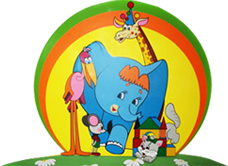 Муниципальное автономное дошкольное образовательное учреждение «Детский сад № 384» г. Перми